
ЗВЯГЕЛЬСЬКА МІСЬКА РАДА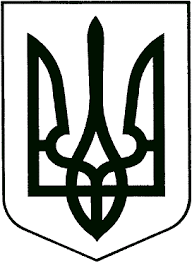 РІШЕННЯтридцята сесія 	                                			         	восьмого скликання23.02.2023                                                                                                        № 779Про затвердження Програми взаємодії між Звягельською міською радою  та  Житомирською  обласною військовою адміністрацією у період дії воєнного стану в УкраїніКеруючись пунктом 22 частини першої статті 26 Закону України „Про місцеве самоврядування в Україні“, Бюджетним кодексом України, Законами України „Про правовий режим воєнного стану“, „Про основи національного спротиву“, Постановою Кабінету Міністрів України від 08.11.2022 №1255 „Про деякі питання будівництва військових інженерно-технічних і фортифікаційних споруд“, враховуючи лист Житомирської обласної військової адміністрації від 13.01.2023 № 284/2-23/41, міська радаВИРІШИЛА:Затвердити Програму взаємодії  між Звягельською міською радою  та Житомирською  обласною військовою адміністрацією у період дії воєнного стану в Україні згідно з додатком.Контроль за виконанням цього рішення покласти на постійну комісію міської ради з питань бюджету територіальної громади, комунальної власності та   економічного   розвитку   (Сухих А.Ю.)  та секретаря міської ради Гвозденко О.В. Міський голова		              				             Микола БОРОВЕЦЬДодатокдо рішення міської ради                                                                       від 23.02.2023 № 779                                                                                                                               ПРОГРАМАвзаємодії  між  Звягельською міською радою  та Житомирською обласною військовою адміністрацією у період дії воєнного стану в УкраїніРозділ 1. Загальні положенняПрограма спрямована   на розв’язання  проблемних питань, які виникають в умовах воєнного стану  на території Житомирської області. Реалізація програми дозволить міській територіальній громаді разом з обласною військовою адміністрацією здійснити заходи з територіальної оборони та посилення охорони захисту державного кордону.2.Мета ПрограмиМета Програми полягає у вирішенні спільних проблемних питань, пов’язаних із забезпеченням національної безпеки, усунення загрози небезпеки державній незалежності України, її територіальній цілісності, а також проведення заходів, пов’язаних з територіальною обороною, зокрема на посилення охорони та захисту державного кордону шляхом співпраці органів місцевого самоврядування та обласної військової адміністрації та надання міжбюджетних трансфертів.  3. Завдання програмиВиконання спільних заходів пов’язаних з будівництвом військових інженерно – технічних фортифікаційних споруд для  посилення охорони та захисту державного кордону в межах Житомирської області:- облаштування державного кордону з урахуванням наявних ризиків та загроз, які є під час його охорони та прогнозуються в майбутньому; - облаштування інженерної інфраструктури вздовж державного кордону. 4. Фінансове забезпечення ПрограмиФінансове забезпечення Програми здійснюється в межах фінансових можливостей місцевих бюджетів шляхом перерахування міжбюджетних трансфертів.5. Очікувані результати виконання ПрограмиВиконання Програми забезпечить: посилення охорони державного кордону;розв’язання проблемних питань під час дії воєнного стану.6. Координація та контроль за ходом виконання ПрограмиКонтроль за реалізацією заходів, передбачених  Програмою, здійснюється заступниками міського голови згідно з розподілом функціональних обов’язків. 7. Заходи реалізації міської програми взаємодії між Звягельською міською радою  та Житомирською обласною військовою адміністрацією у період воєнного стану в УкраїніСекретар міської ради                                         		  Оксана ГВОЗДЕНКО№ з/пЗміст заходуВиконавціФінансове забезпеченняРезультат впровадження1Надання субвенції на будівництво фортифікаційних споруд для потреб оборони (довготривалі вогневі точки) на території Житомирської області Звягельська міська рада Фінансове управлінняЖитомирська обласна військова адміністраціяУ межах затверджених обсягів субвенції Посилення охорони та захисту державного кордону